	
Thrive18 Community Outreach Worker
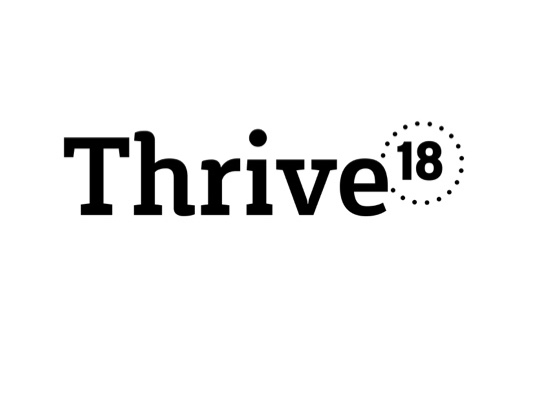 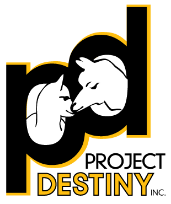 
Thrive18 is reaching out to neighbors in Pittsburgh’s Northside to build a healthier community. We aim to improve community health by listening to residents, finding out what their needs are, and connecting residents to resources, information and a support network to be safe, be strong, and be healthy. Our team helps families addresses any concerns or issues with housing, utilities, food, transportation, childcare, safety, healthcare access and emotional wellness.A program of Project Destiny, Thrive18 works with trusted service providers, grassroots organizations, and community change agents who are dedicated to respectful, consistent care and support for individuals and families. Thrive18 Community Outreach Workers build relationships with residents and community members, learn about households’ needs to help connect them to relevant resources, and bridge gaps between families and social, human, and health services or information.This is an ideal role for someone who is:Compassionate: with strong listening skills, patience, and great emotional intellectCommitted: our work often requires that we go “above and beyond” to make real systemic changeFlexible: as Thrive18 is growing and changing, so may our processesProactive: our Outreach Workers are empowered to take initiative, be organized, have attention to detailResults-oriented: timeliness and follow-through are crucial to best serving residents the way they want to be supportedOpen: must be able to engage across diverse populations, perspectives, backgrounds, and identities, including class, race, age, gender, culture, geography, and other identities
Responsibilities:Conduct 5 to 10-minute surveys regarding households’ well-being, across Northside streets, at events, and at specified locations such as the library or local retail stores Report back to the project coordination team with survey data and recommendations for referralsMake direct connections between community partners (service providers) and families Follow up with residents to ensure that their needs were met and address any additional concerns or needsBuild relationships with individuals, families and community members Fulfill essential paperwork and reportsAttend training and team meetings as needed, with notice providedOther responsibilities as neededRequirements:18 years of age or olderLive in or very familiar with Pittsburgh’s Northside Able to work between 10 to 25 hours per weekAble to move safely over uneven terrain and work in all types of weatherSmart phone or tablet proficiency – or willing to learn (Training will be provided)Complete PA Background Checks for Employment: Act 33/34 and FBITo apply, please send a written summary of your work experience and a resume to dcurges@projectdestinypgh.org.Please direct any questions to Project Destiny – Thrive18 at 412-231-1258.